SNP Memo #2023-2024-24
COMMONWEALTH of VIRGINIA 
Department of Education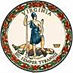 DATE: September 21, 2023TO: Directors, Supervisors, and Contact Persons AddressedFROM: Sandra C. Curwood, PhD, RDN, SandySUBJECT: Revised Reallocated Supply Chain Assistance Funds to be Disbursed Please note: This memo has been revised due to an error in calculations for two school divisions: Martinsville City Public Schools and Manassas City Public Schools. There is no impact to any other school division and no action is needed. The memo is being reposted to reflect all of the Supply Chain Assistance funds for each school division and is listed in Attachment A for the allocations per school division.Funding AllocationsThe reallocated Supply Chain Assistance funds were remaining from the first, second, and third rounds of disbursement, totaling $145,275.00. Funding allocations were determined using previous federal guidance.SFAs are not required to submit attestation statements in order to receive the reallocated funds. For More InformationFor more information, please contact your assigned SNP regional specialist.SCC/CEJ/ccAttachment: SY 2023-2024 Revised Supply Chain Assistance Funds Reallocation (XLSX)Number of Eligible ChildrenAmount of Allocation0-1,000$725.001,001-5,000$1,050.005,001-1 million+$1,425.00